ОБЩИЕ СВЕДЕНИЯ Учебная дисциплина «Рекрутмент как современный подход к подбору персонала» изучается в пятом семестре.Курсовая работа/Курсовой проект –не предусмотрен(а)Форма промежуточной аттестации: зачет с оценкойМесто учебной дисциплины в структуре ОПОПУчебная дисциплина «Рекрутмент как современный подход к подбору персонала» относится к части, формируемой участниками образовательных отношений.Основой для освоения дисциплины являются результаты обучения по предшествующим дисциплинам и практикам:Введение в специальность;Экономика и социология труда.Результаты обучения по учебной дисциплине, используются при изучении следующих дисциплин и прохождения практик:Стратегическое управление человеческими ресурсами;Управленческое консультирование;Рекрутинг в условиях цифровизации.Результаты освоения учебной дисциплины в дальнейшем будут использованы при прохождении учебной/производственной практики и (или) выполнении выпускной квалификационной работы. ЦЕЛИ И ПЛАНИРУЕМЫЕ РЕЗУЛЬТАТЫ ОБУЧЕНИЯ ПО ДИСЦИПЛИНЕ Целями изучения дисциплины «Рекрутмент как современный подход к подбору персонала» являются:- ознакомление с основами найма, разработки и внедрения программ и процедур подбора и отбора персонала и умение применять их на практике, а так же владение методами деловой оценки персонала при найме и навыками анализа конкурентоспособности стратегии организации в области подбора и привлечения персонала;- изучение понятия «Рекрутмент как современный подход к подбору персонала» как системы правовых, социально-экономических и трудовых отношений, возникающих между работодателями и наемными работниками с участием государственных и общественных организаций, изучение рекрутмента, определение его сущности и содержания, основных направлений рекрутмента, роли и места рекрутмента в системе рынка труда, технологий рекрутмента;формирование компетенций по рынку труда, позволяющих студентам вести профессиональную деятельность, грамотно формировать политику управления персоналом организации, ориентироваться в ситуации на рынке труда и уметь использовать современные технологии hr-менеджмента в конкретных условиях рынка;формирование навыков научно-теоретического подхода к решению задач профессиональной направленности и практического их использования в дальнейшей профессиональной деятельности, выработка навыков подбора персонала во внешнем и внутреннем рекрутменте;формирование у обучающихся компетенций, установленных образовательной программой в соответствии с ФГОС ВО по данной дисциплине; Результатом обучения по учебной дисциплине является овладение обучающимися знаниями, умениями, навыками и опытом деятельности, характеризующими процесс формирования компетенций и обеспечивающими достижение планируемых результатов освоения учебной дисциплины.Формируемые компетенции, индикаторы достижения компетенций, соотнесённые с планируемыми результатами обучения по дисциплине:СТРУКТУРА И СОДЕРЖАНИЕ УЧЕБНОЙ ДИСЦИПЛИНЫ/МОДУЛЯОбщая трудоёмкость учебной дисциплины по учебному плану составляет:Структура учебной дисциплины для обучающихся по видам занятий (очная форма обучения)Структура учебной дисциплины для обучающихся по разделам и темам дисциплины: (очная форма обучения)В столбце «Практическая подготовка» указываются часы, выделяемые на нее при проведении лекций, практических и лабораторных занятий и указанные в пп.3.1 – 3.3. Краткое содержание учебной дисциплины Организация самостоятельной работы обучающихсяСамостоятельная работа студента – обязательная часть образовательного процесса, направленная на развитие готовности к профессиональному и личностному самообразованию, на проектирование дальнейшего образовательного маршрута и профессиональной карьеры.Самостоятельная работа обучающихся по дисциплине организована как совокупность аудиторных и внеаудиторных занятий и работ, обеспечивающих успешное освоение дисциплины. Аудиторная самостоятельная работа обучающихся по дисциплине выполняется на учебных занятиях под руководством преподавателя и по его заданию. Аудиторная самостоятельная работа обучающихся входит в общий объем времени, отведенного учебным планом на аудиторную работу, и регламентируется расписанием учебных занятий. Внеаудиторная самостоятельная работа обучающихся – планируемая учебная, научно-исследовательская, практическая работа обучающихся, выполняемая во внеаудиторное время по заданию и при методическом руководстве преподавателя, но без его непосредственного участия, расписанием учебных занятий не регламентируется.Внеаудиторная самостоятельная работа обучающихся включает в себя:подготовку к лекциям, практическим и занятиям;изучение учебных пособий;изучение тем, не выносимых на лекции и практические занятия самостоятельно;написание тематических докладов, рефератов и эссе на проблемные темы;изучение теоретического и практического материала по рекомендованным источникам;подготовка рефератов и докладов, эссе;подготовка к контрольной работе и т.п.;подготовка к промежуточной аттестации в течение семестра;создание презентаций по изучаемым темам.Самостоятельная работа обучающихся с участием преподавателя в форме иной контактной работы предусматривает групповую и (или) индивидуальную работу с обучающимися и включает в себя:проведение индивидуальных и групповых консультаций по отдельным темам/разделам дисциплины;проведение консультаций перед зачетом с оценкой по необходимости.Перечень разделов/тем, полностью или частично отнесенных на самостоятельное изучение с последующим контролем:Применение электронного обучения, дистанционных образовательных технологийПри реализации программы учебной дисциплины электронное обучение и дистанционные образовательные технологии не применяются.Реализация программы учебной дисциплины с применением электронного обучения и дистанционных образовательных технологий регламентируется действующими локальными актами университета.РЕЗУЛЬТАТЫ ОБУЧЕНИЯ ПО ДИСЦИПЛИНЕ, КРИТЕРИИ ОЦЕНКИ УРОВНЯ СФОРМИРОВАННОСТИ КОМПЕТЕНЦИЙ, СИСТЕМА И ШКАЛА ОЦЕНИВАНИЯСоотнесение планируемых результатов обучения с уровнями сформированности компетенции(й). ОЦЕНОЧНЫЕ СРЕДСТВА ДЛЯ ТЕКУЩЕГО КОНТРОЛЯ УСПЕВАЕМОСТИ И ПРОМЕЖУТОЧНОЙ АТТЕСТАЦИИ, ВКЛЮЧАЯ САМОСТОЯТЕЛЬНУЮ РАБОТУ ОБУЧАЮЩИХСЯПри проведении контроля самостоятельной работы обучающихся, текущего контроля и промежуточной аттестации по учебной дисциплине проверяется уровень сформированности у обучающихся компетенций и запланированных результатов обучения по дисциплине, указанных в разделе 2 настоящей программы.Формы текущего контроля успеваемости, примеры типовых заданий:Критерии, шкалы оценивания текущего контроля успеваемости:Промежуточная аттестация: Критерии, шкалы оценивания промежуточной аттестации учебной дисциплины:Система оценивания результатов текущего контроля и промежуточной аттестации.Оценка по дисциплине выставляется обучающемуся с учётом результатов текущей и промежуточной аттестации.ОБРАЗОВАТЕЛЬНЫЕ ТЕХНОЛОГИИРеализация программы предусматривает использование в процессе обучения следующих образовательных технологий:проектная деятельность;проведение интерактивных лекций;групповых дискуссий;анализ ситуаций;преподавание дисциплин в форме курсов, составленных на основе результатов научных исследований, в том числе с учётом региональных особенностей профессиональной деятельности выпускников и потребностей работодателей;поиск и обработка информации с использованием сети Интернет;дистанционные образовательные технологии;просмотр учебных фильмов с их последующим анализом;использование на лекционных занятиях видеоматериалов;обучение в сотрудничестве (командная, групповая работа).ПРАКТИЧЕСКАЯ ПОДГОТОВКАПрактическая подготовка в рамках учебной дисциплины реализуется при проведении практических занятий, связанных с будущей профессиональной деятельностью. Проводятся отдельные занятия лекционного типа, которые предусматривают передачу учебной информации обучающимся, которая необходима для последующего выполнения практической работы.ОРГАНИЗАЦИЯ ОБРАЗОВАТЕЛЬНОГО ПРОЦЕССА ДЛЯ ЛИЦ С ОГРАНИЧЕННЫМИ ВОЗМОЖНОСТЯМИ ЗДОРОВЬЯПри обучении лиц с ограниченными возможностями здоровья и инвалидов используются подходы, способствующие созданию безбарьерной образовательной среды: технологии дифференциации и индивидуального обучения, применение соответствующих методик по работе с инвалидами, использование средств дистанционного общения, проведение дополнительных индивидуальных консультаций по изучаемым теоретическим вопросам и практическим занятиям, оказание помощи при подготовке к промежуточной аттестации.При необходимости рабочая программа дисциплины может быть адаптирована для обеспечения образовательного процесса лицам с ограниченными возможностями здоровья, в том числе для дистанционного обучения.Учебные и контрольно-измерительные материалы представляются в формах, доступных для изучения студентами с особыми образовательными потребностями с учетом нозологических групп инвалидов:Для подготовки к ответу на практическом занятии, студентам с ограниченными возможностями здоровья среднее время увеличивается по сравнению со средним временем подготовки обычного студента.Для студентов с инвалидностью или с ограниченными возможностями здоровья форма проведения текущей и промежуточной аттестации устанавливается с учетом индивидуальных психофизических особенностей (устно, письменно на бумаге, письменно на компьютере, в форме тестирования и т.п.). Промежуточная аттестация по дисциплине может проводиться в несколько этапов в форме рубежного контроля по завершению изучения отдельных тем дисциплины. При необходимости студенту предоставляется дополнительное время для подготовки ответа на зачете или экзамене.Для осуществления процедур текущего контроля успеваемости и промежуточной аттестации обучающихся создаются, при необходимости, фонды оценочных средств, адаптированные для лиц с ограниченными возможностями здоровья и позволяющие оценить достижение ими запланированных в основной образовательной программе результатов обучения и уровень сформированности всех компетенций, заявленных в образовательной программе.МАТЕРИАЛЬНО-ТЕХНИЧЕСКОЕ ОБЕСПЕЧЕНИЕ ДИСЦИПЛИНЫ Характеристика материально-технического обеспечения дисциплины (модуля) составляется в соответствии с требованиями ФГОС ВО.Материально-техническое обеспечение дисциплины при обучении с использованием традиционных технологий обучения.Технологическое обеспечение реализации программы осуществляется с использованием элементов электронной информационно-образовательной среды университета.УЧЕБНО-МЕТОДИЧЕСКОЕ И ИНФОРМАЦИОННОЕ ОБЕСПЕЧЕНИЕ УЧЕБНОЙ ДИСЦИПЛИНЫИНФОРМАЦИОННОЕ ОБЕСПЕЧЕНИЕ УЧЕБНОГО ПРОЦЕССАРесурсы электронной библиотеки, информационно-справочные системы и профессиональные базы данных:Информация об используемых ресурсах составляется в соответствии с Приложением 3 к ОПОП ВО.Перечень программного обеспечения Перечень используемого программного обеспечения с реквизитами подтверждающих документов составляется в соответствии с Приложением № 2 к ОПОП ВО.ЛИСТ УЧЕТА ОБНОВЛЕНИЙ РАБОЧЕЙ ПРОГРАММЫ УЧЕБНОЙ ДИСЦИПЛИНЫВ рабочую программу учебной дисциплины/модуля внесены изменения/обновления и утверждены на заседании кафедры:Министерство науки и высшего образования Российской ФедерацииМинистерство науки и высшего образования Российской ФедерацииФедеральное государственное бюджетное образовательное учреждениеФедеральное государственное бюджетное образовательное учреждениевысшего образованиявысшего образования«Российский государственный университет им. А.Н. Косыгина«Российский государственный университет им. А.Н. Косыгина(Технологии. Дизайн. Искусство)»(Технологии. Дизайн. Искусство)»Институт Экономики и менеджментаКафедра УправленияРАБОЧАЯ ПРОГРАММАУЧЕБНОЙ ДИСЦИПЛИНЫРАБОЧАЯ ПРОГРАММАУЧЕБНОЙ ДИСЦИПЛИНЫРАБОЧАЯ ПРОГРАММАУЧЕБНОЙ ДИСЦИПЛИНЫРекрутмент как современный подход к подбору персоналаРекрутмент как современный подход к подбору персоналаРекрутмент как современный подход к подбору персоналаУровень образования бакалавриатбакалавриатНаправление подготовки/Специальность38.03.03. Управление персоналомНаправленность (профиль)/СпециализацияРекрутингРекрутингСрок освоения образовательной программы по очной форме обучения4 года4 годаФорма(-ы) обученияочная очная Рабочая программа учебной дисциплины «Рекрутмент как современный подход к подбору персонала» основной профессиональной образовательной программы высшего образования, рассмотрена и одобрена на заседании кафедры, протокол № 10 от 16.06.2021 г.Рабочая программа учебной дисциплины «Рекрутмент как современный подход к подбору персонала» основной профессиональной образовательной программы высшего образования, рассмотрена и одобрена на заседании кафедры, протокол № 10 от 16.06.2021 г.Рабочая программа учебной дисциплины «Рекрутмент как современный подход к подбору персонала» основной профессиональной образовательной программы высшего образования, рассмотрена и одобрена на заседании кафедры, протокол № 10 от 16.06.2021 г.Рабочая программа учебной дисциплины «Рекрутмент как современный подход к подбору персонала» основной профессиональной образовательной программы высшего образования, рассмотрена и одобрена на заседании кафедры, протокол № 10 от 16.06.2021 г.Разработчик(и) рабочей программы учебной дисциплины:Разработчик(и) рабочей программы учебной дисциплины:Разработчик(и) рабочей программы учебной дисциплины:Разработчик(и) рабочей программы учебной дисциплины:Старший преподавательС.А. ЗотоваС.А. ЗотоваЗаведующий кафедрой:Заведующий кафедрой:Н.Н. Губачев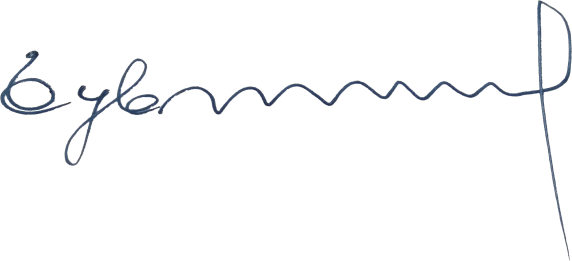 Код и наименование компетенцииКод и наименование индикаторадостижения компетенцииПланируемые результаты обучения по дисциплине ПК-1 Способен участвовать в подготовке и проведении мероприятий по обеспечению персоналом в соответствии с текущими задачами и стратегическими целями организацииИД-ПК-1.1Выбор способов и методов привлечения персонала в соответствии с утвержденными планамиИД-ПК-1.2Формулирование требований к вакантной должности (профессии, специальности) и определение критериев подбора персоналаИД-ПК-1.3Оценка соответствия кандидатов требованиям вакантной должности (профессии, специальности)Использует знания о рынке труда, целях, задачах и основных этапах процесса рекрутинга в выполнении практических задач;Самостоятельно анализирует принципы построения эффективных процессов рекрутинга в компании, виды каналов распространения информации о вакансии и сбора информации о кандидатах, методики подбора кандидатов в современных компаниях, методики оценки кандидатов в применении к задачам должности;Выявляет проблемы, связанные с трудоустройством и подбором персонала на рынке труда в условиях современной экономики;Прогнозирует события и тенденции в краткосрочной и долгосрочной перспективе и обосновывает альтернативные экономические решения;Использует нормативно-правовые основы рекрутинга на рынке труда, источники экономической, социальной, управленческой информации;Самостоятельно анализирует и интерпретирует данные отечественной и зарубежной статистики об исследованиях рынка труда, ориентируется в трендах и перспективах современного рынка рекрутинга.Выявляет проблемы экономического и социального характера при анализе конкретных ситуаций по подбору персонала, предлагает способы их решения, проектирует рабочее место (должность); Определяет требования и критерии в подборе и планировании персонала в соответствии с требованиями рынка труда;Самостоятельно организует выполнение конкретного порученного этапа работы или работу малого коллектива, рабочей группы.по очной форме обучения – 4з.е.144час.Структура и объем дисциплиныСтруктура и объем дисциплиныСтруктура и объем дисциплиныСтруктура и объем дисциплиныСтруктура и объем дисциплиныСтруктура и объем дисциплиныСтруктура и объем дисциплиныСтруктура и объем дисциплиныСтруктура и объем дисциплиныСтруктура и объем дисциплиныОбъем дисциплины по семестрамформа промежуточной аттестациивсего, часКонтактная аудиторная работа, часКонтактная аудиторная работа, часКонтактная аудиторная работа, часКонтактная аудиторная работа, часСамостоятельная работа обучающегося, часСамостоятельная работа обучающегося, часСамостоятельная работа обучающегося, часОбъем дисциплины по семестрамформа промежуточной аттестациивсего, часлекции, часпрактические занятия, часлабораторные занятия, часпрактическая подготовка, часкурсовая работа/курсовой проектсамостоятельная работа обучающегося, часпромежуточная аттестация, час5 семестрЗачет с оценкой144262593Всего:144Планируемые (контролируемые) результаты освоения: код(ы) формируемой(ых) компетенции(й) и индикаторов достижения компетенцийНаименование разделов, тем;форма(ы) промежуточной аттестацииВиды учебной работыВиды учебной работыВиды учебной работыВиды учебной работыСамостоятельная работа, часВиды и формы контрольных мероприятий, обеспечивающие по совокупности текущий контроль успеваемости;формы промежуточного контроля успеваемостиПланируемые (контролируемые) результаты освоения: код(ы) формируемой(ых) компетенции(й) и индикаторов достижения компетенцийНаименование разделов, тем;форма(ы) промежуточной аттестацииКонтактная работаКонтактная работаКонтактная работаКонтактная работаСамостоятельная работа, часВиды и формы контрольных мероприятий, обеспечивающие по совокупности текущий контроль успеваемости;формы промежуточного контроля успеваемостиПланируемые (контролируемые) результаты освоения: код(ы) формируемой(ых) компетенции(й) и индикаторов достижения компетенцийНаименование разделов, тем;форма(ы) промежуточной аттестацииЛекции, часПрактические занятия, часЛабораторные работы/ индивидуальные занятия, часПрактическая подготовка, часСамостоятельная работа, часВиды и формы контрольных мероприятий, обеспечивающие по совокупности текущий контроль успеваемости;формы промежуточного контроля успеваемостиПятый семестрПятый семестрПятый семестрПятый семестрПятый семестрПятый семестрПятый семестрПК-1:ИД-ПК-1.1ИД-ПК-1.2Раздел I.  Основы рекрутмента.хххх50ПК-1:ИД-ПК-1.1ИД-ПК-1.2Тема 1.1 Общая характеристика рекрутмента: содержание и основные категории. Современные подходы к определению понятий «рекрутмент» и «рекрутинг».4хФормы текущего контроля по разделу I:доклады и сообщения // устный опрос ПК-1:ИД-ПК-1.1ИД-ПК-1.2Тема 1.2 Рынок рекрутинговых услуг.22хФормы текущего контроля по разделу I:доклады и сообщения // устный опрос ПК-1:ИД-ПК-1.1ИД-ПК-1.2Тема 1.3 Основные направления рекрутмента.Классический рекрутмент.22хФормы текущего контроля по разделу I:доклады и сообщения // устный опрос ПК-1:ИД-ПК-1.1ИД-ПК-1.2Тема 1.4 Аутплейсмент: классификация и основные этапы.2Формы текущего контроля по разделу I:доклады и сообщения // устный опрос ПК-1:ИД-ПК-1.1ИД-ПК-1.2Практическое занятие № 1.1 Внутренний и внешний рекрутмент.4хФормы текущего контроля по разделу I:доклады и сообщения // устный опрос ПК-1:ИД-ПК-1.1ИД-ПК-1.2Практическое занятие № 1.2 Заемный труд и подбор временного персонала.4хФормы текущего контроля по разделу I:доклады и сообщения // устный опрос ПК-1:ИД-ПК-1.1ИД-ПК-1.2Практическое занятие № 1.3Массовый подбор персонала.2хФормы текущего контроля по разделу I:доклады и сообщения // устный опрос ПК-1:ИД-ПК-1.1ИД-ПК-1.2Практическое занятие № 1.4«Executive search» и « хедхантинг» как направления рекрутмента.2хФормы текущего контроля по разделу I:доклады и сообщения // устный опрос ПК-1:ИД-ПК-1.1ИД-ПК-1.2Формы текущего контроля по разделу I:доклады и сообщения // устный опрос ПК-1:ИД-ПК-1.1ИД-ПК-1.2ИД-ПК-1.3Раздел II. Основные технологии рекрутмента.хххх43Формы текущего контроля по разделу II:Устный опрос// Дискуссия на семинареПК-1:ИД-ПК-1.1ИД-ПК-1.2ИД-ПК-1.3Тема 2.1 Основные элементы рекрутинговых технологий во внешнем рекрутменте.4хФормы текущего контроля по разделу II:Устный опрос// Дискуссия на семинареПК-1:ИД-ПК-1.1ИД-ПК-1.2ИД-ПК-1.3Тема 2.2Основные этапы рекрутинга и их характеристика.2Формы текущего контроля по разделу II:Устный опрос// Дискуссия на семинареПК-1:ИД-ПК-1.1ИД-ПК-1.2ИД-ПК-1.3Тема 2.3 Особенности технологии прямого поиска.4хФормы текущего контроля по разделу II:Устный опрос// Дискуссия на семинареПК-1:ИД-ПК-1.1ИД-ПК-1.2ИД-ПК-1.3Тема 2.4Правовое и документационное сопровождение рекрутинга.4Формы текущего контроля по разделу II:Устный опрос// Дискуссия на семинареПК-1:ИД-ПК-1.1ИД-ПК-1.2ИД-ПК-1.3Тема 2.5Зарубежный опыт рекрутмента.2Формы текущего контроля по разделу II:Устный опрос// Дискуссия на семинареПК-1:ИД-ПК-1.1ИД-ПК-1.2ИД-ПК-1.3Практическое занятие № 2.1 Компетентностный подход в рекрутменте.3хФормы текущего контроля по разделу II:Устный опрос// Дискуссия на семинареПК-1:ИД-ПК-1.1ИД-ПК-1.2ИД-ПК-1.3Практическое занятие № 2.2Разработка профиля должности.4хФормы текущего контроля по разделу II:Устный опрос// Дискуссия на семинареПК-1:ИД-ПК-1.1ИД-ПК-1.2ИД-ПК-1.3Практическое занятие № 2.3 Влияние интеграции, информатизации и глобализации в мировой экономике на развитие рекрутингового бизнеса. 2хФормы текущего контроля по разделу II:Устный опрос// Дискуссия на семинареЗачет с оценкойхххххзачет проводится в устной форме по вопросам, согласно программе зачетаИТОГО за пятый семестр2625ИТОГО за весь период51№ ппНаименование раздела и темы дисциплиныСодержание раздела (темы)Раздел IОсновы рекрутмента.Основы рекрутмента.Тема 1.1Общая характеристика рекрутмента: содержание и основные категории. Современные подходы к определению понятий «рекрутмент» и «рекрутинг».Понятие "Рекрутмент как современный подход к подбору персонала". Возникновение рекрутмента. Особенности развития рекрутинговой деятельности в России. Рекрутмент как вид бизнеса и как подсистема кадрового менеджмента. Рекрутмент как наука. Сущность и содержание понятия «рекрутмент». Классификация рекрутмента. Внутренний и внешний рекрутмент. Классический рекрутмент, проактивный рекрутмент, execuetive suarche, хедхантинг, гредьюэйт рекрутмент, аутплейсмент, предоставление временного персонала Интернет рекрутмент. Кадровое обеспечение рекрутмента.Тема 1.2Рынок рекрутинговых услуг.Деловые, кадровые и рекрутинговые услуги на рынке труда. Классификация и краткая характеристика. Определение рынка рекрутинговых услуг как экономической категории. Роль и место рекрунговых компаний и кадровых агентств в системе рынка труда.Классификация негосударственных структур, содействия занятости населения, действующих нарынке рекрутинговых услуг. Роль МОТ в развитии рекрутинговых услуг. Цель и задачи рекрутинговых компаний на рынке труда. Внешняяи внутренняя среда рекрутинговых компаний. Региональные рынки рекрутинговых услуг. Тенденции основные черты развития рынка рекрутинговых услуг в РФ. Классификация организаций, занимающих рекрутментом. Основные показатели эффективности деятельности рекрутинговых компаний. Тема 1.3Основные направления рекрутмента.Классический рекрутмент.Классический рекрутмент как вид услуги поподбору персонала среднего звена и квалифицированных рабочих. Основные черты классического рекрутмента. Пассивный поиск кандидатов как основа классического рекрутинга. Использование прямого поиска при подборе вклассических технологиях рекрутмента. Особенности развития пассивного рекрутмента на современном этапе. Проактивный рекрутмент. Рекрутинговые компании, предоставляющие услуги по технологии классического поиска.Тема 1.4 Аутплейсмент: классификация и основные этапы.Аутплейсмент как рекрутинговая технология трудоустройства высвобождаемого персонала. Егоклассификация. Внутренний и внешний аутплейсмент. Аутплейсмент различных категорий персонала. Массовый и закрытый аутплейсмент. Индивидуальный и групповой аутплейсмент. Основные функции аутплейсмента. Основные пакеты услуг, предоставляемых в процессеаутплейсмента: информационный, консультационный, психологический. Основные этапы технологии аутплейсмента: всесторонняя оценка кандидата, подготовка и написание резюме и формирование навыков успешной самопрезентации, активное продвижениекандидата, психологическая поддержка кандидата.Особенности развития аутплейсмента в РФ.Раздел IIОсновные технологии рекрутмента.Основные технологии рекрутмента.Тема 2.1Основные элементы рекрутинговых технологий во внешнем рекрутменте.Компетенция: сущность, структура и характеристики. Компоненты понятия «компетенция». Персональная компетенция и её структура. Соотношение корпоративных, менеджерских и профессиональных компетенций. Взаимосвязь понятий компетенция и компетентность. Модель компетенций. Профилькомпетенций. Профиль должности. Особенности построения модели компетенций. Инструментарийдля оценки компетенций. Модель компетенций ресечера и рекрутера.Тема 2.2Основные этапы рекрутинга и их характеристика.Рекрутинг: содержание и краткая характеристика этапов. Особенности поиска клиентов. Получение заявки. Разработка профиля должности. Маркетиговые исследование рынка труда по вакансиям.. Реклама вакансии. Правила составления и размещения объявлений о вакансии. Резюме: основные понятия и характеристики.Требования к резюме. Поиск резюме в сети Интернет, СМИ и т.д. Подбор потенциальныхкандидатов на основе резюме. Технология работыс резюме. Оценочные инструменты в рекрутинговыхтехнологиях. Анализ заявительных документов. Оценочное интервью. Виды оценочных интервью:биографическое, критериальное, ситуационное, интервью по компетенциям, стресс-интервью. Различные стили и методы проведения интервью. Технология проведения интервью. Тестирование как метод диагностики профессиональных и личностных качеств кандидатов. Характеристики тестов: объективность, надежность и валидность. Личностные тесты. Тесты способностей.Профессиональные тесты. Тесты на производительность и на обучаемость. Требования к тестам. Профессиональные испытания. Особенности их проведения.Ассессмент-центр и его применение для подбораразличных категорий персонала. Нетрадиционные методы оценки. Графологическая экспертиза и правила её применения. Соционика. Сбор рекомендаций. Правила и методика проведения сбора информации. Этапы сборарекомендаций. Документационное сопровождение.Подготовка кандидатов к интервью с заказчиком. Технология подготовки и проведения интервью сзаказчиком. Завершающий этап рекрутинга – предложениевакансии и адаптация кандидата на новом месте.Тема 2.3Особенности технологии прямого поиска.Прямой поиск кандидатов как основа технологии Executive search. Двенадцать принципов технологии Executive search. Основные этапы. Контрактинг. Большой поиск кандидатов. Оценка кандидатов. Мотивация кандидатов и встреча с заказчиком. Адаптация кандидатов на новомрабочем месте. Проектный подход к «закрытию» вакансий.Командная работа над проектом. Схема основных этапов технологии Executive search при работе над вакансией. Кадровое обеспечение технологии прямого поиска. Информационное обеспечение технологии прямогопоиска. Базы данных. Интернет-рекрутмент. Основные отличия технологии Executive Search от«классического» рекрутинга по объекту поиска,вероятности закрытия вакансии, срокам работынад проектом, методы поиска кандидатов и т.д.Тема 2.4Правовое и документационное сопровождение рекрутинга.Конвенция МОТ № 181 «О частных агентствах занятости» и Рекомендация МОТ №188 и их роль в организации и осуществлении рекрутинговой деятельности. Регулирование экономических и социально-трудовых отношений на основе Конституции РФ, ГК РФ и ТК РФ.Документационное сопровождение внутреннего рекрутинга. Политика отбора и найма персонала. Заявка на подбор персонала. Описание вакансии. Модель компетенций. Профиль должности. Бланк согласие на проверку персональных данных. Бланк проведения интервью. Типовой бланк трудового договора с работником. Договор подряда с временным персоналом.Документационное сопровождение внешнего рекрутмента. Договор о предоставлении услуг по подбору персонала. Описание заявки. История заявки. График интервью. Образец согласия кандидата на использование персональных данных. Опросники для проверки рекомендаций, формы для обработки данных тестированиякандидатов.Тема 2.5Зарубежный опыт рекрутмента.Особенности возникновения и развития рекрутмента в развитых капиталистических странах. Роль МОТ в развитии рекрутингвого бизнеса. Влияние интеграции, информатизации и глобализации в мировой экономике на развитие рекрутингового бизнеса. РаспространениеИнтернет-рекрутмента. Увеличение доли кадровых агентств, оказывающих услуги по подбору временного персонала и аутплейсменту. Влияние национальных и культурных особенностей на применение оценочных процедур в рекрутинге. Влияние национального законодательства на процедуры подбора персонала во внутреннем и внешнем рекрутменте.№ ппНаименование раздела /темы дисциплины/модуля, выносимые на самостоятельное изучениеЗадания для самостоятельной работыВиды и формы контрольных мероприятий(учитываются при проведении текущего контроля)Трудоемкость, часРаздел IОсновы рекрутмента.Основы рекрутмента.Основы рекрутмента.Основы рекрутмента.Тема 1.2Рынок рекрутинговых услуг.Подготовка к лекциям и практическим занятиям. Чтение дополнительной литературы.устное собеседование по результатам выполненной работы26Тема 1.4Аутплейсмент: классификация и основные этапы.Разработка научных докладов и информационных сообщений.Подготовка к заслушиванию, обсуждению и публичной оценке выступлений.  Заслушивание научных докладов и сообщений/ устное собеседование по результатам выполненной работы24Раздел IIОсновные технологии рекрутмента.Основные технологии рекрутмента.Основные технологии рекрутмента.Основные технологии рекрутмента.Тема 2.1Основные элементы рекрутинговых технологий во внешнем рекрутменте.Самостоятельное изучение и конспектирование рекомендованной литературы.Подготовка к проверке результатов изучения и конспектирования литературы. Решение ситуационных задач Подготовка к письменному или компьютерному тестированию по первому разделу курса/Подготовка презентации и др. составление и решение ситуационных задач (кейсов), выполнение исследовательских или творческих заданий и др.контрольвыполненных работ в текущей аттестации26Тема 2.3Особенности технологии прямого поиска.Подготовка к лекциям и практическим занятиям. Чтение дополнительной литературы.Подготовка к групповой работе с использованием методов «кейса».Подготовка студентов к групповой работе в составе малых групп.Подготовка к индивидуальному контрольному собеседованию.устное собеседование по результатам выполненной работы17Уровни сформированности компетенции(-й)Итоговое количество балловв 100-балльной системепо результатам текущей и промежуточной аттестацииОценка в пятибалльной системепо результатам текущей и промежуточной аттестацииПоказатели уровня сформированности Показатели уровня сформированности Показатели уровня сформированности Уровни сформированности компетенции(-й)Итоговое количество балловв 100-балльной системепо результатам текущей и промежуточной аттестацииОценка в пятибалльной системепо результатам текущей и промежуточной аттестацииуниверсальной(-ых) компетенции(-й)общепрофессиональной(-ых) компетенцийпрофессиональной(-ых)компетенции(-й)Уровни сформированности компетенции(-й)Итоговое количество балловв 100-балльной системепо результатам текущей и промежуточной аттестацииОценка в пятибалльной системепо результатам текущей и промежуточной аттестацииПК-1:ИД-ПК-1.1ИД-ПК-1.2ИД-ПК-1.3высокийотлично/зачтено (отлично)/зачтеноОбучающийся:исчерпывающе и логически стройно излагает учебный материал, умеет связывать теорию с практикой, справляется с решением задач профессиональной направленности высокого уровня сложности, правильно обосновывает принятые решения;показывает творческие способности в понимании, изложении и практическом использовании изученных инструментов и технологий;дополняет теоретическую информацию сведениями исторического, исследовательского характера;способен провести целостный анализ исследуемой информации, с опорой на изученные методы;свободно ориентируется в учебной и профессиональной литературе;дает развернутые, исчерпывающие, профессионально грамотные ответы на вопросы, в том числе, дополнительные.повышенныйхорошо/зачтено (хорошо)/зачтеноОбучающийся:достаточно подробно, грамотно и по существу излагает изученный материал, приводит и раскрывает в тезисной форме основные понятия;анализирует изученные инструменты и технологии в динамике исторического, социально-культурного процесса, с незначительными пробелами;способен провести анализ исследуемой информации, или ее части с опорой на изученные методы;допускает единичные негрубые ошибки;достаточно хорошо ориентируется в учебной и профессиональной литературе;ответ отражает знание теоретического и практического материала, не допуская существенных неточностей.базовыйудовлетворительно/зачтено (удовлетворительно)/зачтеноОбучающийся:демонстрирует теоретические знания основного учебного материала дисциплины в объеме, необходимом для дальнейшего освоения ОПОП;с неточностями излагает принятые в отечественной и зарубежной литературе понятия и определения по изучаемому предмету;анализируя исследуемую информацию, с затруднениями прослеживает логику темообразования и тематического развития, опираясь на представления, сформированные внутренне;демонстрирует фрагментарные знания основной учебной литературы по дисциплине;ответ отражает знания на базовом уровне теоретического и практического материала в объеме, необходимом для дальнейшей учебы и предстоящей работы по профилю обучения.низкийнеудовлетворительно/не зачтеноОбучающийся:демонстрирует фрагментарные знания теоретического и практического материал, допускает грубые ошибки при его изложении на занятиях и в ходе промежуточной аттестации;испытывает серьёзные затруднения в применении теоретических положений при решении практических задач профессиональной направленности стандартного уровня сложности, не владеет необходимыми для этого навыками и приёмами;не способен проанализировать исследуемую управленческую информацию, путается в особенностях изученных инструментов и технологий;выполняет задания только по образцу и под руководством преподавателя;ответ отражает отсутствие знаний на базовом уровне теоретического и практического материала в объеме, необходимом для дальнейшей учебы.Обучающийся:демонстрирует фрагментарные знания теоретического и практического материал, допускает грубые ошибки при его изложении на занятиях и в ходе промежуточной аттестации;испытывает серьёзные затруднения в применении теоретических положений при решении практических задач профессиональной направленности стандартного уровня сложности, не владеет необходимыми для этого навыками и приёмами;не способен проанализировать исследуемую управленческую информацию, путается в особенностях изученных инструментов и технологий;выполняет задания только по образцу и под руководством преподавателя;ответ отражает отсутствие знаний на базовом уровне теоретического и практического материала в объеме, необходимом для дальнейшей учебы.Обучающийся:демонстрирует фрагментарные знания теоретического и практического материал, допускает грубые ошибки при его изложении на занятиях и в ходе промежуточной аттестации;испытывает серьёзные затруднения в применении теоретических положений при решении практических задач профессиональной направленности стандартного уровня сложности, не владеет необходимыми для этого навыками и приёмами;не способен проанализировать исследуемую управленческую информацию, путается в особенностях изученных инструментов и технологий;выполняет задания только по образцу и под руководством преподавателя;ответ отражает отсутствие знаний на базовом уровне теоретического и практического материала в объеме, необходимом для дальнейшей учебы.№ ппФормы текущего контроляПримеры типовых заданий1.Доклады и сообщения по разделу «Основы рекрутмента.»Доклады и сообщения на темы: 1.	Роль и место рекламы в рекрутинговом бизнесе.2. Рекрутинговые услуги в системе российского рынка труда.3. Маркетинг рынка вакансий.4. Рекрутмент как современный подход к подбору персонала: понятие, взаимосвязь с воспроизводством рабочей силы.5. Кадровое обеспечение рекрутмента.2.Устный опрос по разделу«Основы рекрутмента.»Вопросы к устному опросу:1. Основные направления деятельности рекрутинговых компаний.2. Внутренний рекрутинг как этап управления карьеры работника.3. Роль и место рекрутинговых компаний и кадровых агентств в системе рынка труда.4. Особенности рынка труда России.5. Аутплейсмент как рекрутинговая технология трудоустройства увольняемого персонала.3.Устный опрос по разделу«Основные технологии рекрутмента.»Вопросы к устному опросу:1. Массовый рекрутмент как направление рекрутмента.2. Оценка кандидатов в рекрутинговых технологиях.3. Проектный подход к «закрытию» вакансий.4. Технология прямого поиска: принципы и основные этапы.5. Технология классического рекрутинга и её основные этапы.4.Дискуссии на семинаре по разделу«Основные технологии рекрутмента.»Темы для групповых обсуждений:1. Технология прямого поиска кандидатов в системе рекрутинговых услуг.2. Компетентностный подход в современном рекрутменте.3. Graduate recruitment как технология подбора выпускников вузов.4. Подбор временного персонала в современных условиях.5. Рекрутмент как вид предпринимательской деятельности.Наименование оценочного средства (контрольно-оценочного мероприятия)Критерии оцениванияШкалы оцениванияШкалы оцениванияНаименование оценочного средства (контрольно-оценочного мероприятия)Критерии оценивания100-балльная системаПятибалльная системаДоклады и сообщения/ Устный опросДан полный, развернутый ответ на поставленный вопрос (вопросы), показана совокупность осознанных знаний об объекте, проявляющаяся в свободном оперировании понятиями, умении выделить существенные и несущественные его признаки, причинно-следственные связи. Обучающийся демонстрирует глубокие и прочные знания материала по заданным вопросам, исчерпывающе и последовательно, грамотно и логически стройно его излагает5Доклады и сообщения/ Устный опросДан полный, развернутый ответ на поставленный вопрос (вопросы), показана совокупность осознанных знаний об объекте, доказательно раскрыты основные положения дисциплины; в ответе прослеживается четкая структура, логическая последовательность, отражающая сущность раскрываемых понятий, теорий, явлений. Обучающийся твердо знает материал по заданным вопросам, грамотно и последовательно его излагает, но допускает несущественные неточности в определениях.4Доклады и сообщения/ Устный опросДан полный, но недостаточно последовательный ответ на поставленный вопрос (вопросы), но при этом показано умение выделить существенные и несущественные признаки и причинно-следственные связи. Ответ логичен и изложен в терминах науки. Обучающийся владеет знаниями только по основному материалу, но не знает отдельных деталей и особенностей, допускает неточности и испытывает затруднения с формулировкой определений.3Доклады и сообщения/ Устный опросДан недостаточно полный и недостаточно развернутый ответ. Логика и последовательность изложения имеют нарушения. Допущены ошибки в раскрытии понятий, употреблении терминов. Обучающийся не способен самостоятельно выделить существенные и несущественные признаки и причинно-следственные связи. Обучающийся способен конкретизировать обобщенные знания только с помощью преподавателя. Обучающийся обладает фрагментарными знаниями по теме коллоквиума, слабо владеет понятийным аппаратом, нарушает последовательность в изложении материала.3Доклады и сообщения/ Устный опросДан неполный ответ, представляющий собой разрозненные знания по теме вопроса с существенными ошибками в определениях. Присутствуют фрагментарность, нелогичность изложения. Обучающийся не осознает связь данного понятия, теории, явления с другими объектами дисциплины. Отсутствуют выводы, конкретизация и доказательность изложения. Речь неграмотная. Дополнительные и уточняющие вопросы преподавателя не приводят к коррекции ответа обучающегося не только на поставленный вопрос, но и на другие вопросы темы.2Доклады и сообщения/ Устный опросНе получены ответы по базовым вопросам дисциплины.Доклады и сообщения/ Устный опросНе принимал участия в работе.	…………Наименование оценочного средства (контрольно-оценочного мероприятия)Критерии оцениванияШкалы оцениванияШкалы оцениванияНаименование оценочного средства (контрольно-оценочного мероприятия)Критерии оценивания100-балльная системаПятибалльная системаДискуссияДан полный, развернутый ответ на поставленный вопрос (вопросы), показана совокупность осознанных	знаний об объекте, проявляющаяся в свободном оперировании понятиями, умении выделить существенные и несущественные его признаки, причинно-следственные связи. Обучающийся демонстрирует глубокие и прочные знания материала по заданным вопросам, исчерпывающе и последовательно, грамотно и логически стройно его излагает5ДискуссияДан полный, развернутый ответ на поставленный вопрос (вопросы), показана совокупность осознанных знаний об объекте, доказательно раскрыты основные положения дисциплины; в ответе прослеживается четкая структура, логическая последовательность, отражающая сущность раскрываемых понятий, теорий, явлений. Обучающийся твердо знает материал по заданным вопросам, грамотно и последовательно его излагает, но допускает несущественные неточности в определениях.4ДискуссияДан полный, но недостаточно последовательный ответ на поставленный вопрос (вопросы), но при этом показано умение выделить существенные и несущественные признаки и причинно-следственные связи. Ответ логичен и изложен в терминах науки. Обучающийся владеет знаниями только по основному материалу, но не знает отдельных деталей и особенностей, допускает неточности и испытывает затруднения с формулировкой определений.4ДискуссияДан недостаточно полный и недостаточно развернутый ответ. Логика и последовательность изложения имеют нарушения. Допущены ошибки в раскрытии понятий, употреблении терминов. Обучающийся не способен самостоятельно выделить существенные и несущественные признаки и причинно-следственные связи. Обучающийся способен конкретизировать обобщенные знания только с помощью преподавателя. Обучающийся обладает фрагментарными знаниями по теме, слабо владеет понятийным аппаратом, нарушает последовательность в изложении материала.3ДискуссияДан неполный ответ, представляющий собой разрозненные знания по теме вопроса с существенными ошибками в определениях. Присутствуют фрагментарность, нелогичность изложения. Обучающийся не осознает связь данного понятия, теории, явления с другими объектами дисциплины. Отсутствуют выводы, конкретизация и доказательность изложения. Речь неграмотная. Дополнительные и уточняющие вопросы преподавателя не приводят к коррекции ответа обучающегося не только на поставленный вопрос, но и на другие вопросы темы.2Форма промежуточной аттестацииТиповые контрольные задания и иные материалыдля проведения промежуточной аттестации:Зачет с оценкой в устной форме Рекрутинг как технология подбора персонала.Рынок рекрутинговых услуг как экономическая категория. Его важнейшие характеристики.Особенности подбора временного персонала в РФ. Противоречия в оказании услуг по лизингу.Проблемы правового регулирования социально-трудовых отношений в рекрутинговом бизнесе.Влияние глобализации, интеграции и информатизации мировой экономики на рекрутинговые процессы.Форма промежуточной аттестацииКритерии оцениванияШкалы оцениванияШкалы оцениванияНаименование оценочного средстваКритерии оценивания100-балльная системаПятибалльная системаЗачет с оценкой:в устной формеОбучающийся:демонстрирует знания, отличающиеся глубиной и содержательностью, дает полный исчерпывающий ответ, как на основные вопросы билета, так и на дополнительные;свободно владеет научными понятиями, ведет диалог и вступает в научную дискуссию;способен к интеграции знаний по определенной теме, структурированию ответа, к анализу положений существующих теорий, научных школ, направлений по вопросу билета;логично и доказательно раскрывает проблему, предложенную в билете;свободно выполняет практические задания повышенной сложности, предусмотренные программой, демонстрирует системную работу с основной и дополнительной литературой. Ответ не содержит фактических ошибок и характеризуется глубиной, полнотой, уверенностью суждений, иллюстрируется примерами, в том числе из собственной практики.5Зачет с оценкой:в устной формеОбучающийся:показывает достаточное знание учебного материала, но допускает несущественные фактические ошибки, которые способен исправить самостоятельно, благодаря наводящему вопросу;недостаточно раскрыта проблема по одному из вопросов билета;недостаточно логично построено изложение вопроса;успешно выполняет предусмотренные в программе практические задания средней сложности, активно работает с основной литературой,демонстрирует, в целом, системный подход к решению практических задач, к самостоятельному пополнению и обновлению знаний в ходе дальнейшей учебной работы и профессиональной деятельности. В ответе раскрыто, в основном, содержание билета, имеются неточности при ответе на дополнительные вопросы.4Зачет с оценкой:в устной формеОбучающийся:показывает знания фрагментарного характера, которые отличаются поверхностностью и малой содержательностью, допускает фактические грубые ошибки;не может обосновать закономерности и принципы, объяснить факты, нарушена логика изложения, отсутствует осмысленность представляемого материала, представления о межпредметных связях слабые;справляется с выполнением практических заданий, предусмотренных программой, знаком с основной литературой, рекомендованной программой, допускает погрешности и ошибки при теоретических ответах и в ходе практической работы. Содержание билета раскрыто слабо, имеются неточности при ответе на основные и дополнительные вопросы билета, ответ носит репродуктивный характер. Неуверенно, с большими затруднениями решает практические задачи или не справляется с ними самостоятельно.3Обучающийся, обнаруживает существенные пробелы в знаниях основного учебного материала, допускает принципиальные ошибки в выполнении предусмотренных программой практических заданий. На большую часть дополнительных вопросов по содержанию экзамена затрудняется дать ответ или не дает верных ответов.2Форма контроля100-балльная система Пятибалльная системаТекущий контроль:  - доклады и сообщения2 – 5 - устный опрос (раздел 1)2 – 5  - участие в дискуссии на семинаре2 – 5 - устный опрос (раздел 2)2 – 5 Промежуточная аттестация (в устной форме)отличнохорошоудовлетворительнонеудовлетворительноИтого за семестр – зачет с оценкой отличнохорошоудовлетворительнонеудовлетворительноНаименование учебных аудиторий, лабораторий, мастерских, библиотек, спортзалов, помещений для хранения и профилактического обслуживания учебного оборудования и т.п.Оснащенность учебных аудиторий, лабораторий, мастерских, библиотек, спортивных залов, помещений для хранения и профилактического обслуживания учебного оборудования и т.п.119071, г. Москва, Малый Калужский переулок, дом 2, строение 6119071, г. Москва, Малый Калужский переулок, дом 2, строение 6аудитории для проведения занятий лекционного типакомплект учебной мебели, технические средства обучения, служащие для представления учебной информации большой аудитории: ноутбук;проектор,…аудитории для проведения занятий семинарского типа, групповых и индивидуальных консультаций, текущего контроля и промежуточной аттестациикомплект учебной мебели, технические средства обучения, служащие для представления учебной информации большой аудитории: ноутбук,проектор,…аудитории для проведения занятий по практической подготовке, групповых и индивидуальных консультацийкомплект учебной мебели, технические средства обучения, служащие для представления учебной информации большой аудитории: 5 персональных компьютеров, принтеры. Помещения для самостоятельной работы обучающихсяОснащенность помещений для самостоятельной работы обучающихсячитальный зал библиотеки:компьютерная техника;
подключение к сети «Интернет»№ п/пАвтор(ы)Наименование изданияВид издания (учебник, УП, МП и др.)ИздательствоГодизданияАдрес сайта ЭБСили электронного ресурса (заполняется для изданий в электронном виде)Количество экземпляров в библиотеке Университета10.1 Основная литература, в том числе электронные издания10.1 Основная литература, в том числе электронные издания10.1 Основная литература, в том числе электронные издания10.1 Основная литература, в том числе электронные издания10.1 Основная литература, в том числе электронные издания10.1 Основная литература, в том числе электронные издания10.1 Основная литература, в том числе электронные издания10.1 Основная литература, в том числе электронные издания1Чуланова, О. Л.Технологии кадрового менеджментаУчебникМ.: ИНФРА-М2021https://znanium.com/read?id=375611202Ливанский М.В., Зотов В.В., Попел А.Е., Лочан С.А.Инновационная политика: проблемы и драйверы   социально-экономического развитияМонографияМ.: ИТД «Перспекти-ва»2016http://znanium.com/catalog/product303Кибанов А. Я., Дуракова И. Б.Управление персоналом организации: стратегия, маркетинг, интернационализацияУчебникМ.: Изд-во «ИНФРА-М»2020https://znanium.com/read?id=350386304С.Г. Дембицкий, Д.С. Петросян, В.Н. Титов и др.Управление современной организацией: персонал, знания, инновации, безопасностьМонографияМ.: ООО «РУСАЙНС»2020ЭИОС305Н.Н. МехтихановаУправление персоналом: психологическая оценка персоналаУчебникМ: «Издательство Юрайт»2022https://urait.ru/book/upravlenie-personalom-psihologicheskaya-ocenka-personala-4953363010.2 Дополнительная литература, в том числе электронные издания 10.2 Дополнительная литература, в том числе электронные издания 10.2 Дополнительная литература, в том числе электронные издания 10.2 Дополнительная литература, в том числе электронные издания 10.2 Дополнительная литература, в том числе электронные издания 10.2 Дополнительная литература, в том числе электронные издания 10.2 Дополнительная литература, в том числе электронные издания 10.2 Дополнительная литература, в том числе электронные издания 1Рабцевич А. А.Инновационные характеристики субъектов рынка труда: анализ и основные направления формирования МонографияМ., ИНФРА-М2019http://znanium.com/catalog/product/987299 http://znanium.com/catalog/product/42717652Т. СаккетИнструменты сильного рекрутинга: как найти и привлечь талантливых сотрудниковПрактическое пособиеМ., Альпина Паблишер2021https://znanium.com/read?id=387315-3Агеева, Ю. ВСобеседование в рекрутинге: коммуникативные стратегии и тактикимонографияМ.: Флинта, 2018https://znanium.com/read?id=38807354Чуланова, О. Л.Современные технологии кадрового менеджмента: актуализация в российской практике, возможности, рискимонографияМ.: ИНФРА-М2020https://znanium.com/read?id=344499-10.3 Методические материалы (указания, рекомендации по освоению дисциплины (модуля) авторов РГУ им. А. Н. Косыгина)10.3 Методические материалы (указания, рекомендации по освоению дисциплины (модуля) авторов РГУ им. А. Н. Косыгина)10.3 Методические материалы (указания, рекомендации по освоению дисциплины (модуля) авторов РГУ им. А. Н. Косыгина)10.3 Методические материалы (указания, рекомендации по освоению дисциплины (модуля) авторов РГУ им. А. Н. Косыгина)10.3 Методические материалы (указания, рекомендации по освоению дисциплины (модуля) авторов РГУ им. А. Н. Косыгина)10.3 Методические материалы (указания, рекомендации по освоению дисциплины (модуля) авторов РГУ им. А. Н. Косыгина)10.3 Методические материалы (указания, рекомендации по освоению дисциплины (модуля) авторов РГУ им. А. Н. Косыгина)10.3 Методические материалы (указания, рекомендации по освоению дисциплины (модуля) авторов РГУ им. А. Н. Косыгина)1Одинцов А.А., Горский А.А., Зотов В.В. и др.Подготовка выпускной квалификационной работы (бакалавриат)Методические указанияМ.:МГУДТ2016http://znanium.com/catalog/product/461461; локальная сеть университета52Губачев Н.Н., Кириллов В.П.Подготовка, оформление и защита выпускной квалификационной работы (магистерской диссертации)Учебно-методическое пособиеМ.: РГУ им. А.Н. Косыгина2018http://znanium.com/catalog/product/461501303Губачев Н.НТребования к оформлению отчета об учебно-исследовательской работеМетодические указания Утверждено на заседании кафедры   протокол № 3 от  02.02.182018ЭИОС15№ ппЭлектронные учебные издания, электронные образовательные ресурсыЭБС «Лань» http://www.e.lanbook.com/«Znanium.com» научно-издательского центра «Инфра-М»http://znanium.com/ Электронные издания «РГУ им. А.Н. Косыгина» на платформе ЭБС «Znanium.com» http://znanium.com/НИЦ "Актуальность.РФ" – Международные научные конференции, публикация научных статей, издание монографий, информационные услуги.http://актуальность.рф Профессиональные базы данных, информационные справочные системыelibrary.ru - научная электронная библиотекаhttps://www.elibrary.ru «Рубрикон»: крупнейший энциклопедический ресурс Интернета. http://www.rubricon.com Справочно-правовая система «Гарант» https://www.garant.ru Справочно-правовая система «КонсультантПлюс»http://www.consultant.ru Информационно-правовая система «Законодательство России»http://pravo.gov.ru №п/пПрограммное обеспечениеРеквизиты подтверждающего документа/ Свободно распространяемоеWindows 10 Pro, MS Office 2019 контракт № 18-ЭА-44-19 от 20.05.2019PrototypingSketchUp: 3D modeling for everyoneконтракт № 18-ЭА-44-19 от 20.05.2019V-Ray для 3Ds Max контракт № 18-ЭА-44-19 от 20.05.2019№ ппгод обновления РПДхарактер изменений/обновлений с указанием разделаномер протокола и дата заседания кафедры